REGULAMIN SZKOLNEGO KONKURSU “DEUTSCH MACHT SPASS” ORGANIZOWANEGO DLA UCZNIÓW KLAS PIERWSZYCH TECHNIKUM NR 3                  W ZESPOLE SZKÓŁ TECHNICZNYCH W MIELCUOrganizator: Zespół Szkół Technicznych w Mielcu – Agnieszka Hryniszyn, Eliza MikowskaCELE KONKURSU:propagowanie nauki języka niemieckiego,inspirowanie uczniów do nauki języka niemieckiego, mobilizowanie młodzieży do samodzielnej i systematycznej pracy,promowanie młodzieży uzdolnionej językowo.ZAKRES MATERIAŁU. Starter oraz rozdziały 1-3 z podręcznika Perfekt 1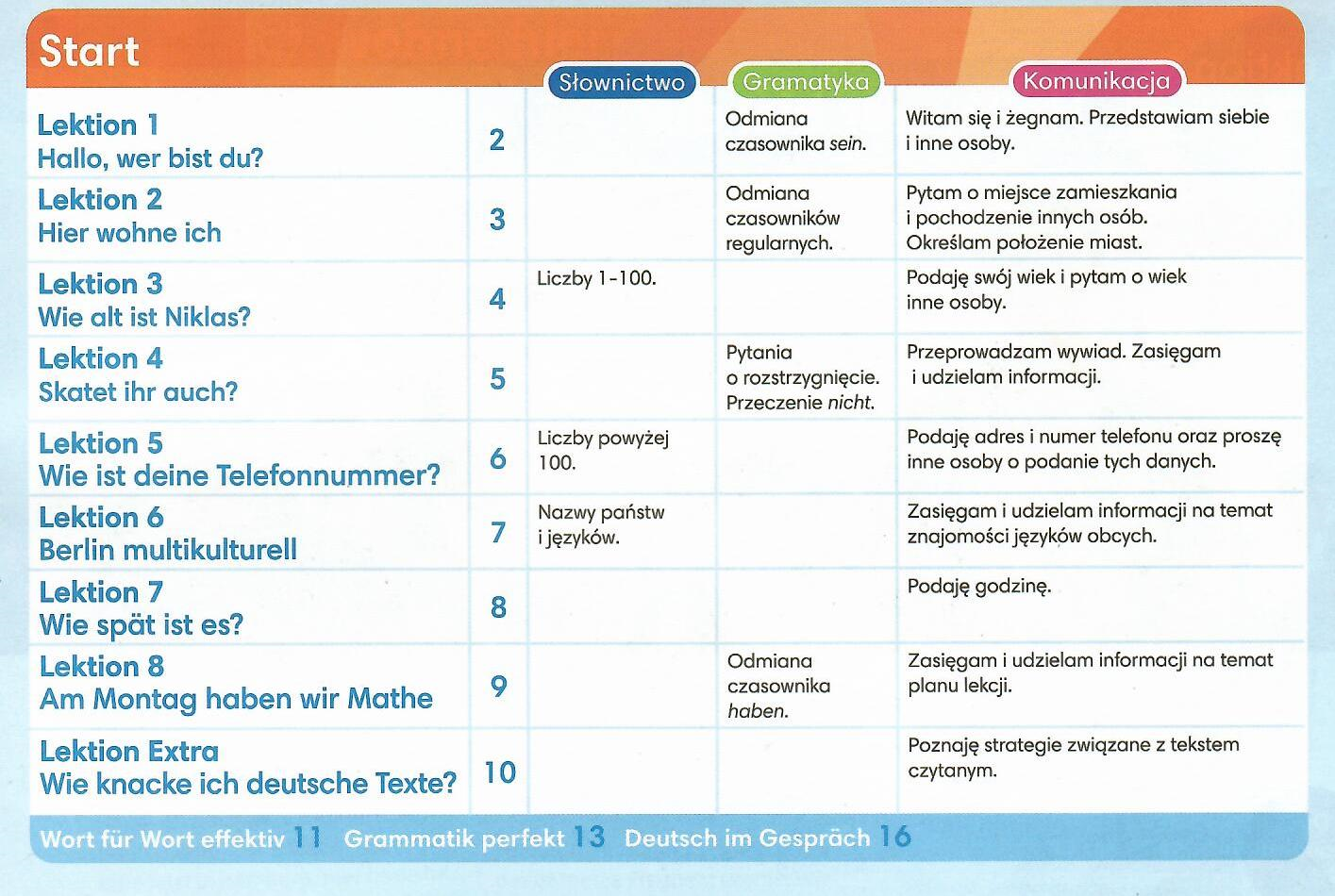 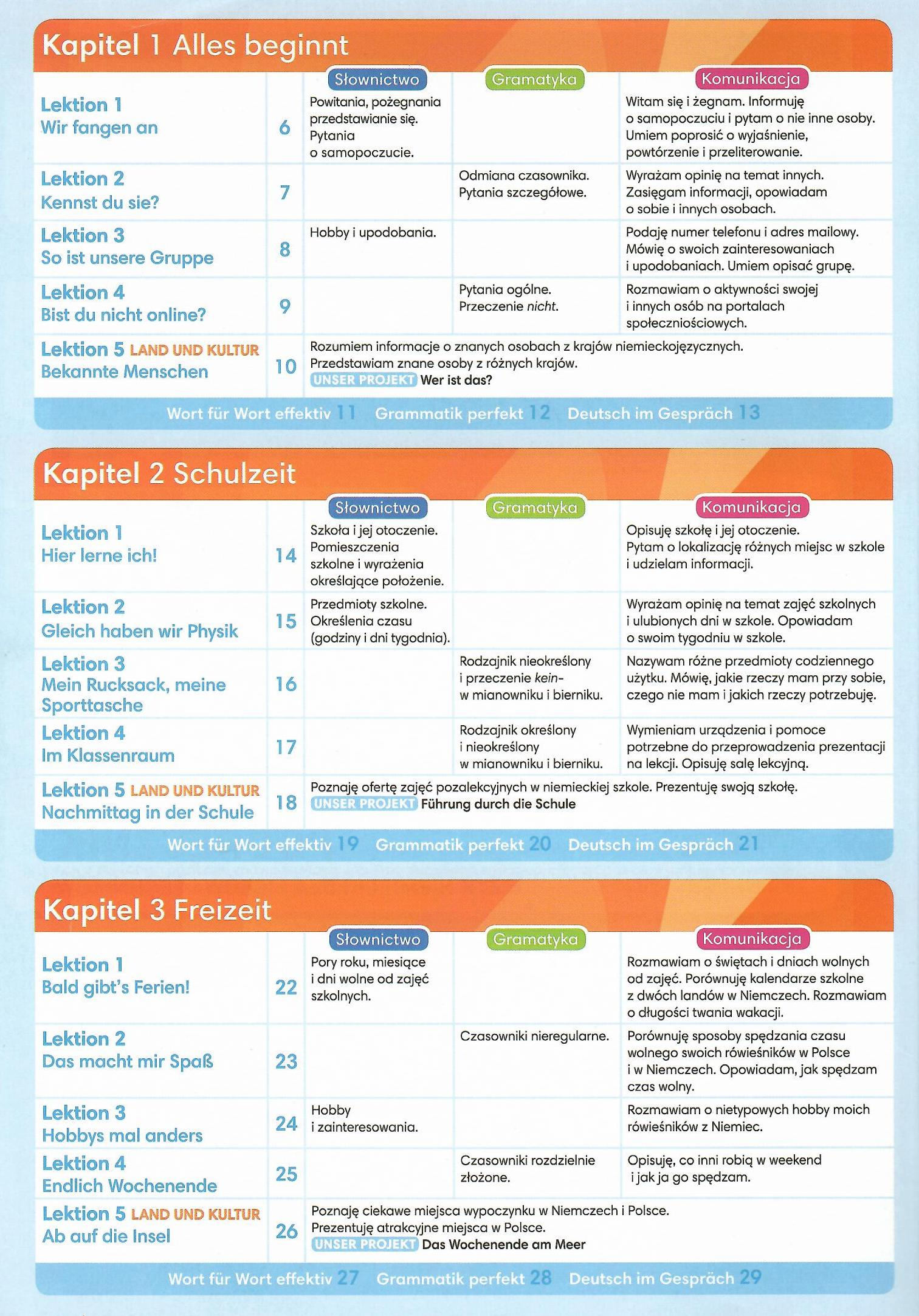 WARUNKI UCZESTNICTWA:konkurs odbywa się w formie online na platformie Teams w grupie Konkurs z języka niemieckiego, w konkursie mogą wziąć udział uczniowie klas pierwszych Zespołu Szkół Technicznych w Mielcu, którzy do dnia 21.05.2021 zgłoszą chęć udziału w konkursie swoim nauczycielom języka niemieckiego,w czasie konkursu uczniowie w ciągu 60 minut rozwiązują 130 pytań,konkurs odbędzie się 26 maja 2021 r., godzinę podadzą uczący nauczycieleorganizator konkursu nie odpowiada za problemy techniczne po stronie uczestnika,przekroczenie limitu czasu zablokuje wysłanie odpowiedzi, a tym samym pozbawi uczestnika szansy na kontynuację udziału w konkursie,w sprawach nie objętych niniejszym regulaminem decyzje podejmuje organizator konkursu. KRYTERIA OCENY I NAGRODY:o kolejności miejsc będzie decydować liczba zdobytych punktów, a w przypadku zajęcia miejsca „ex eaquo”  będzie decydował szybszy czas wysłania odpowiedzi, w wyniku rywalizacji jury wyłoni Laureatów I, II i III miejsca,zwycięzcy otrzymają dyplomy i nagrody ufundowane przez Zespół Szkół Technicznych w Mielcu. Organizatorzy: Agnieszka Hryniszyn, Eliza Mikowska